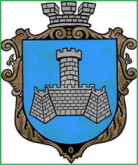 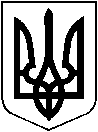 УКРАЇНАВІННИЦЬКОЇ ОБЛАСТІМІСТО ХМІЛЬНИКРОЗПОРЯДЖЕННЯМІСЬКОГО ГОЛОВИвід  «24»   листопада 2023  р.                                                         № 612-рПро підготовку і  проведення заходів до новорічних святу населених пунктах Хмільницькоїміської територіальної  громадиЗ метою створення сприятливих умов для проведення  заходів з нагоди новорічних свят у Хмільницькій міській територіальній  громаді, підтримки українських народних і сімейних традицій, , керуючись ст. ст. 42,59 Закону України «Про місцеве самоврядування в Україні»: Утворити та затвердити склад організаційного комітету з підготовки та проведення   заходів до новорічних свят у населених пунктах Хмільницької міської територіальної  громади (надалі - Оргкомітет) згідно з Додатком 1.Затвердити план заходів з підготовки та проведення заходів до новорічних свят у населених пунктах Хмільницької міської територіальної  громади згідно з Додатком 2.Затвердити кошторис витрат з підготовки та проведення   заходів до новорічних свят у населених пунктах Хмільницької міської територіальної  громади, згідно з Додатком 3.Контроль за виконанням цього розпорядження покласти на заступника міського голови з питань діяльності виконавчих органів міської                           ради Сташка А.В., а супровід на начальника Відділу культури і туризму Хмільницької міської ради Цупринюк Ю.С.	Міський голова                                                          Микола ЮРЧИШИН	С.МАТАШ	А. СТАШКО	Ю. ЦУПРИНЮК	Н.ОЛІХ	В. ОЛІХ	Н. БУЛИКОВА 	В.ЗАБАРСЬКИЙДОДАТОК 1	до розпорядження міського головивід 24  листопада  2023р. № 612-р СКЛАД ОРГАНІЗАЦІЙНОГО КОМІТЕТУ з підготовки та проведення   заходів до новорічних свят у населених пунктах Хмільницької міської територіальної  громадиМАЛІНОВСЬКА                     староста Порицького старостинського округу Валентина Іванівна                    Хмільницької міської ради		БАДАН                                     староста Кривошиївського старостинського Дмитро Валентинович              округу Хмільницької міської радиМіський голова 	                                        Микола ЮРЧИШИН 			     ДОДАТОК 2	до розпорядження міського головивід 24 листопада  2023р. № 612-рПЛАН ЗАХОДІВ з підготовки та проведення  заходів до новорічних свят у населених пунктах Хмільницької міської територіальної  громадиПровести цикл новорічних  заходів з 22 грудня 2023 по 21 січня 2024 року:Міський голова 	                                                        Микола ЮРЧИШИН 			     ДОДАТОК 3	до розпорядження міського головивід 24 листопада  2023р. № 612-рКОШТОРИС ВИТРАТз підготовки та проведення   заходів до новорічних свят у населених пунктах Хмільницької міської територіальної  громадиМіський голова  		Микола ЮРЧИШИНСТАШКОАндрій Володимирович заступник міського голови з питань діяльності виконавчих органів Хмільницької  міської ради, голова ОргкомітетуМАТАШСергій Петровичкеруючий справами виконавчого комітету міської ради, заступник голови ОргкомітетуЦУПРИНЮКЮлія СтепанівнаКОЛОМІЙЧУКВалерій Петрович начальник Відділу культури і туризму Хмільницької міської ради, секретар Оргкомітетуначальник відділу цивільного захисту, оборонної роботи та взаємодії з правоохоронними органами Хмільницької  міської ради ОЛІХВіталій Васильовичначальник Управління освіти, молоді та спорту Хмільницької міської радиЛУЦЕНКОНаталія ВікторівнаДиректор Центру дитячої та юнацької творчості МАЗУРНаталія Петрівнаначальник відділу інформаційної діяльності та комунікацій із громадськістю Хмільницької  міської радиОЛІХВіталій Васильович ПАЦАНІВСЬКАНаталія МиколаївнаМАЦЕНКО                   Тетяна МиколаївнаНачальник Управління освіти, молоді та спорту Хмільницької міської радидиректор Комунального закладу"Історичний музей м. Хмільник"директор Комунального закладу «Історичний музей імені Василя Порика»  Хмільницької міської ради БУГАЙОВАОлена ВасилівнаДОНЧЕНКО                Олександр Васильовичдиректор Комунального закладу «Хмільницька публічна бібліотека»  Хмільницької міської радидиректор Комунального закладу«Будинок культури» Хмільницької міської радиПРОКОПОВИЧОльга Дмитрівнаначальник загального відділу Хмільницької  міської радиРОМАНЮКВалерій Олександровичначальник Хмільницького районного відділу поліції ГУНП у Вінницькій області /за згодою/ЛИТВИНЕНКОІнна СергіївнаПУГАЧВалерій Олександровичначальник Управління житлово-комунального господарства та комунальної власності Хмільницької міської радив.о. начальника Комунального підприємства «Хмільниккомунсервіс» ТЕНДЕРИСОксана ВолодимирівнаТИМОШЕНКОІрина Ярославівнаначальник організаційного відділу Хмільницької міської радиначальник Управління праці та соціальногозахисту населення Хмільницької міської радиМАТЯШЛюдмила МихайлівнаТИТУЛААндрій ПетровичШКАТЮКТетяна СергіївнаБИЧОКГанна МихайлівнаСУХИЙМикола ОлексійовичОСТАПЧУК                  Світлана Григорівнав.о. директора КПНЗ Хмільницька школа мистецтвстароста Соколівського старостинського округу Хмільницької міської радистароста Великомитницького старостинського округу Хмільницької міської радистароста Лозівського старостинського округуХмільницької міської радистароста Широкогребельського старостинського округу Хмільницької міської радистароста Кожухівського старостинського округу Хмільницької міської ради№Назва заходу Дата Місце проведення Відповідальні 1.Анімаційно-розважальна програма «Чарівна книга казок»06.12.2023 р.15:00 год.Комунальний заклад  «Будинок культури» Хмільницької міської радиКомунальний заклад  «Будинок культури» Хмільницької міської ради, Відділ культури і туризму Хмільницької міської ради2.Показ театральних вистав у населених пунктах Хмільницької міської територіальної  громадиЗ 07.11. 2023р. -21.01.2024 р.Безнянський ліцей (07.12.)Комунальний заклад  «Будинок культури» Хмільницької міської ради, Відділ культури і туризму Хмільницької міської ради2.Показ театральних вистав у населених пунктах Хмільницької міської територіальної  громадиЗ 07.11. 2023р. -21.01.2024 р.Соколівська гімназія (08.12.)Комунальний заклад  «Будинок культури» Хмільницької міської ради, Відділ культури і туризму Хмільницької міської ради2.Показ театральних вистав у населених пунктах Хмільницької міської територіальної  громадиЗ 07.11. 2023р. -21.01.2024 р.Куманівецька гімназія (08.12.)Комунальний заклад  «Будинок культури» Хмільницької міської ради, Відділ культури і туризму Хмільницької міської ради2.Показ театральних вистав у населених пунктах Хмільницької міської територіальної  громадиЗ 07.11. 2023р. -21.01.2024 р.Кожухівський ліцей (11.12.)Комунальний заклад  «Будинок культури» Хмільницької міської ради, Відділ культури і туризму Хмільницької міської ради2.Показ театральних вистав у населених пунктах Хмільницької міської територіальної  громадиЗ 07.11. 2023р. -21.01.2024 р.Шевченківський ліцей (11.12.)Комунальний заклад  «Будинок культури» Хмільницької міської ради, Відділ культури і туризму Хмільницької міської ради2.Показ театральних вистав у населених пунктах Хмільницької міської територіальної  громадиЗ 07.11. 2023р. -21.01.2024 р.Лозівський ліцей (12.12.)Комунальний заклад  «Будинок культури» Хмільницької міської ради, Відділ культури і туризму Хмільницької міської ради2.Показ театральних вистав у населених пунктах Хмільницької міської територіальної  громадиЗ 07.11. 2023р. -21.01.2024 р.Порицький ліцей (13.12.)Комунальний заклад  «Будинок культури» Хмільницької міської ради, Відділ культури і туризму Хмільницької міської ради2.Показ театральних вистав у населених пунктах Хмільницької міської територіальної  громадиЗ 07.11. 2023р. -21.01.2024 р.Журавненський ліцей (14.12.)Комунальний заклад  «Будинок культури» Хмільницької міської ради, Відділ культури і туризму Хмільницької міської ради2.Показ театральних вистав у населених пунктах Хмільницької міської територіальної  громадиЗ 07.11. 2023р. -21.01.2024 р.Томашпільська гімназія (14.12.)Комунальний заклад  «Будинок культури» Хмільницької міської ради, Відділ культури і туризму Хмільницької міської ради2.Показ театральних вистав у населених пунктах Хмільницької міської територіальної  громадиЗ 07.11. 2023р. -21.01.2024 р.Голодьківський ліцей (18.12.)Комунальний заклад  «Будинок культури» Хмільницької міської ради, Відділ культури і туризму Хмільницької міської ради2.Показ театральних вистав у населених пунктах Хмільницької міської територіальної  громадиЗ 07.11. 2023р. -21.01.2024 р.Широкогребельський ліцей (18.12.)Комунальний заклад  «Будинок культури» Хмільницької міської ради, Відділ культури і туризму Хмільницької міської ради2.Показ театральних вистав у населених пунктах Хмільницької міської територіальної  громадиЗ 07.11. 2023р. -21.01.2024 р.Великомитницький ліцей (19.12.)Комунальний заклад  «Будинок культури» Хмільницької міської ради, Відділ культури і туризму Хмільницької міської ради2.Показ театральних вистав у населених пунктах Хмільницької міської територіальної  громадиЗ 07.11. 2023р. -21.01.2024 р.Сьомацький ліцей (20.12.)Комунальний заклад  «Будинок культури» Хмільницької міської ради, Відділ культури і туризму Хмільницької міської ради2.Показ театральних вистав у населених пунктах Хмільницької міської територіальної  громадиЗ 07.11. 2023р. -21.01.2024 р. Кушелівський ліцей (21.12.)Комунальний заклад  «Будинок культури» Хмільницької міської ради, Відділ культури і туризму Хмільницької міської ради3.Креатив-майстерня «Краща новорічна прикраса»22.12.2023 р.13:30 год абонемент для юнацтва Комунального закладу «Хмільницька публічна бібліотека» Хмільницької міської ради, І поверхКомунальний заклад «Хмільницька публічна бібліотека» Хмільницької міської ради4.Відкриття новорічної ялинки22.12.2023 р.15:00 годМіський парк ім. Т.Г. ШевченкаКомунальний заклад  «Будинок культури» Хмільницької міської ради, Відділ культури і туризму Хмільницької міської ради5.Дитяче свято «Хай рік новий, Різдво Христове, вам подарують дні казкові…»  25.12.2023 р.10:00 год  відділ обслуговування дітей Комунального закладу «Хмільницька публічна бібліотека» Хмільницької міської ради, ІІ поверхКомунальний заклад «Хмільницька публічна бібліотека» Хмільницької міської ради6.Засідання любительського об’єднання «Читацьке коло» «З Різдвом у серці» 27.12. 2023 р.13:00 годчитальний зал  Комунального закладу «Хмільницька публічна бібліотека» Хмільницької міської ради, І поверхКомунальний заклад «Хмільницька публічна бібліотека» Хмільницької міської ради7.Парад ялинок «І засяють вогники між зелених віт»29.12.2023 р.11:00 год                                                    відділ обслуговування дітей  Комунального закладу «Хмільницька публічна бібліотека» Хмільницької міської ради, ІІ поверхКомунальний заклад «Хмільницька публічна бібліотека» Хмільницької міської ради8.Новорічний круїз «Незвичайні та оригінальні традиції святкування Нового року в країнах Європи»                                                                                      29.12.2023 р.13:30 годабонемент для юнацтва Комунального закладу «Хмільницька публічна бібліотека» Хмільницької міської ради, І поверхКомунальний заклад «Хмільницька публічна бібліотека» Хмільницької міської ради9.Анімаційно-розважальна програма «Чарівна книга казок»02.01.2024 р.03.01.2024 р.10:00 год. Комунальний заклад  «Будинок культури» Хмільницької міської ради, фоє Комунальний заклад  «Будинок культури» Хмільницької міської ради, Відділ культури і туризму Хмільницької міської ради№з/пНазва видатківКПК ВК МБКЕКВСума,грн1.Шоколадки1014082228222680,0 2.Набори печива в асортименті1014082228266000,00 3.Настільні ігри1014082228234500,00 4.Набори маркерів1014082228219500,00 5.Сувеніри новорічні101408222829500,00 6.Приладдя для рукоділля1014082228217500,00 7.Магніти1014082228215800,00 8.Солодкі набори (цукерки)1014082228266000,00РАЗОМ:РАЗОМ:251480,00 